Цель: создание системы организационно - управленческого и методического обеспечения по организации и введению федерального государственного образовательного стандарта дошкольного образования в ГБДОУ д/с № 15 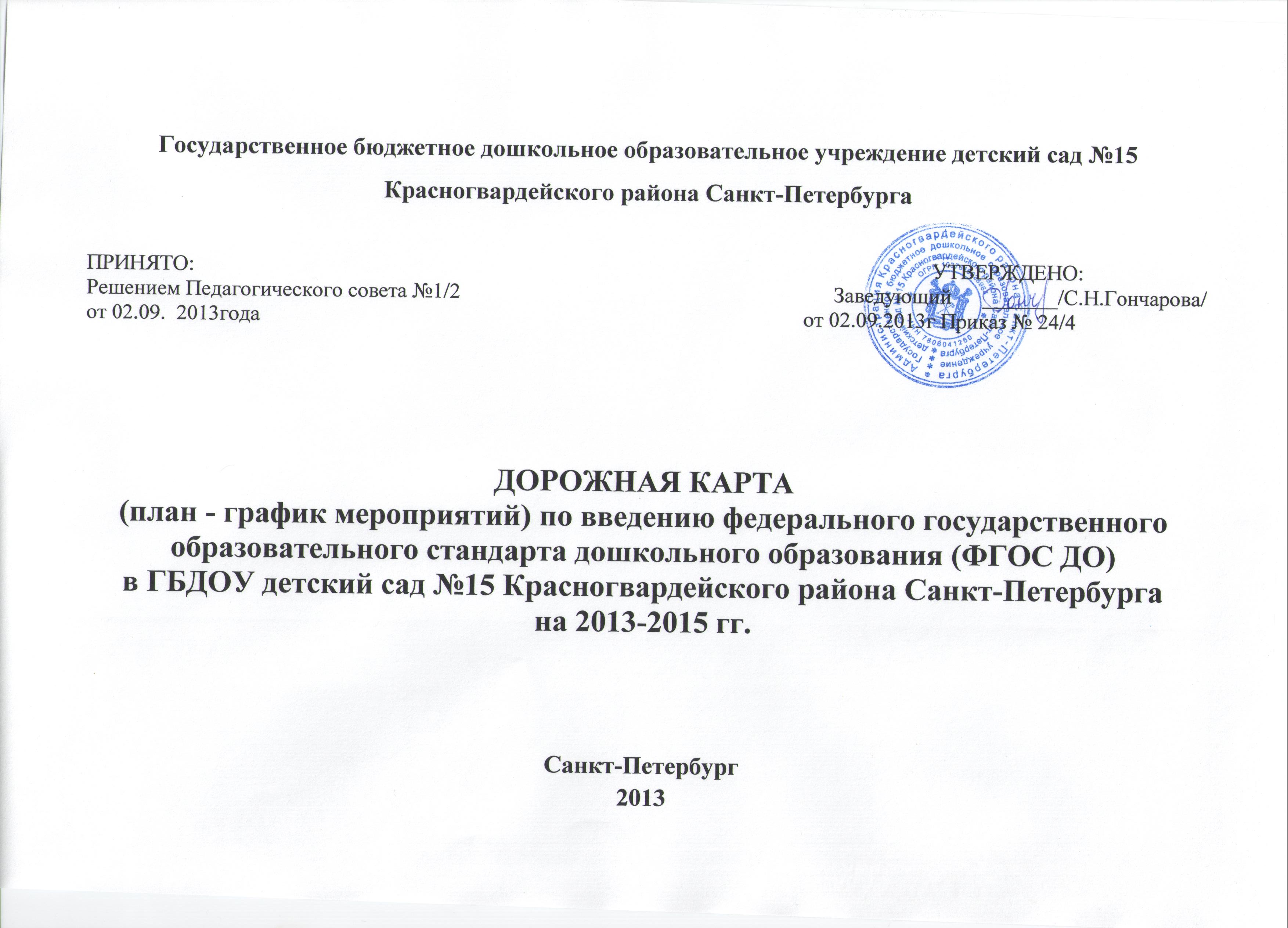 Задачи: 1.Создать условия для введения и реализации ФГОС дошкольного образования в ГБДОУ д/с № 152.Привести в соответствие с требованиями ФГОС ДО нормативно-правовую базу учреждения ГБДОУ д/с № 15 3.Организовать методическое и информационное сопровождение реализации ФГОС ДО. 4.Разработать организационно-управленческие решения, регулирующие реализацию введения ФГОС ДО. 5.Организовать эффективную кадровую политику в ДОУ. Ожидаемые результаты: 1.Организовано методическое сопровождение, способствующее введению  ФГОС в ДОУ. 2.Разработаны организационно-управленческие решения, регулирующие реализацию ФГОС ДО. 3.Созданы условия для введения и реализации ФГОС ДО. 4.Нормативно-правовая база учреждения приведена в соответствие с требованиями ФГОС ДО. 5.Организована эффективная кадровая политика, позволяющая реализовать сопровождение по внедрению ФГОС ДО.   № п/пМероприятияПлан действийСрокиОтветственныеОжидаемые результатыОжидаемые результатыОтметка о выполненииСоздание нормативного обеспечения введения ФГОС ДОСоздание нормативного обеспечения введения ФГОС ДОСоздание нормативного обеспечения введения ФГОС ДОСоздание нормативного обеспечения введения ФГОС ДОСоздание нормативного обеспечения введения ФГОС ДОСоздание нормативного обеспечения введения ФГОС ДОСоздание нормативного обеспечения введения ФГОС ДОСоздание нормативного обеспечения введения ФГОС ДО1.1Формирование банка данных нормативно-правовых документов всех уровней, регламентирующих введение ФГОС ДОПо мере поступления нормативно-правовых документов всех уровней2013-2015гг.Заведующий Зам. зав по УВР1.2Предварительный анализ ресурсного обеспечения в соответствии с требованиями ФГОС ДОЗаведующий Зам. зав по УВРПолучение объективной информации о готовности ДОУ к переходу на ФГОСПолучение объективной информации о готовности ДОУ к переходу на ФГОС1.3Приведение локальных актов ГБДОУ д/с №15 в соответствие с ФГОС ДОПриказ «Об организации деятельности ГБДОУ д/с №15по подготовке к введению ФГОС ДО»Ноябрь 2013ЗаведующийСоответствие локальных актов ГБДОУ д/с №15 с ФГОС ДОСоответствие локальных актов ГБДОУ д/с №15 с ФГОС ДО1.3Приведение локальных актов ГБДОУ д/с №15 в соответствие с ФГОС ДОРазработка и утверждение нового УставаДо 01.01.2016ЗаведующийСоответствие локальных актов ГБДОУ д/с №15 с ФГОС ДОСоответствие локальных актов ГБДОУ д/с №15 с ФГОС ДО1.3Приведение локальных актов ГБДОУ д/с №15 в соответствие с ФГОС ДОВнесение изменений и дополнений в Договор с родителями (законными представителями)До 01.09. 2014ЗаведующийСоответствие локальных актов ГБДОУ д/с №15 с ФГОС ДОСоответствие локальных актов ГБДОУ д/с №15 с ФГОС ДО1.4Создание рабочей группы по подготовке к введению ФГОС ДОПриказ «Об создание рабочей группыДОУ по подготовке к введению ФГОС ДО»До 10.09. 2013ЗаведующийСоздание и определение функционала рабочей группыСоздание и определение функционала рабочей группы1.4Создание рабочей группы по подготовке к введению ФГОС ДОПриказ «Об утверждении Плана мероприятий по введению ФГОС дошкольного образования в ГБДОУ д/с №15на 2013-2015 гг.»До 01.12.2013ЗаведующийСоздание и определение функционала рабочей группыСоздание и определение функционала рабочей группы1.5Разработка и утверждение основной образовательной программы образовательной организацииПриказ о создании творческой группы по разработке основной общеобразовательной программы дошкольного образования ГБДОУ д/с №15С учетом выхода примерных основных образовательных программ дошкольного образованияЗаведующийИспользование примерных образовательных программ, находящихся в федеральном реестре, при разработке ООПДОПроект программы ООПДОИспользование примерных образовательных программ, находящихся в федеральном реестре, при разработке ООПДОПроект программы ООПДО1.5Разработка и утверждение основной образовательной программы образовательной организацииРазработка положение о творческой группе по разработке основной общеобразовательной программы дошкольного образования ГБДОУ д/с №15До 01.10.13 Зам. зав по УВРИспользование примерных образовательных программ, находящихся в федеральном реестре, при разработке ООПДОПроект программы ООПДОИспользование примерных образовательных программ, находящихся в федеральном реестре, при разработке ООПДОПроект программы ООПДО1.5Разработка и утверждение основной образовательной программы образовательной организацииПриказ об утверждении основной общеобразовательной программы дошкольного образования ГБДОУ д/с №15До 01.06.2015ЗаведующийИспользование примерных образовательных программ, находящихся в федеральном реестре, при разработке ООПДОПроект программы ООПДОИспользование примерных образовательных программ, находящихся в федеральном реестре, при разработке ООПДОПроект программы ООПДО1.6Определение учебно-методической литературы, используемой при реализации основной образовательной программы.Рассмотрение вопросов на Педагогических советахДо 01.01.2015 Зам. зав по УВР1.7Изучение нормативно - правовых документов, регламентирующих деятельность ДОУ в соответствии с ФГОС дошкольного образованияНа Педагогических советах, семинарах, круглых столах, консультацияхЕжегодноЗаведующий Зам. зав по УВРСоздание финансово-экономического обеспечения введения ФГОС ДОСоздание финансово-экономического обеспечения введения ФГОС ДОСоздание финансово-экономического обеспечения введения ФГОС ДОСоздание финансово-экономического обеспечения введения ФГОС ДОСоздание финансово-экономического обеспечения введения ФГОС ДОСоздание финансово-экономического обеспечения введения ФГОС ДОСоздание финансово-экономического обеспечения введения ФГОС ДОСоздание финансово-экономического обеспечения введения ФГОС ДОВнесение изменений в локальные акты, регламентирующие установление заработной платы работников образовательной организации, в том числе стимулирующих надбавок и доплат, порядка и размеров премирования.Внесение изменений и дополнений в Положение об оплате трудаДо 01.01.2014ЗаведующийПоложение об оплате трудаПоложение об оплате трудаПереход на «эффективный» контрактЗаключение дополнительных соглашений к трудовому договору с педагогическими работникамиДо 01.06.2015ЗаведующийДополнительное соглашение к трудовому договоруДополнительное соглашение к трудовому договоруСоздание организационного обеспечения введения ФГОС ДОСоздание организационного обеспечения введения ФГОС ДОСоздание организационного обеспечения введения ФГОС ДОСоздание организационного обеспечения введения ФГОС ДОСоздание организационного обеспечения введения ФГОС ДОСоздание организационного обеспечения введения ФГОС ДОСоздание организационного обеспечения введения ФГОС ДОСоздание организационного обеспечения введения ФГОС ДО3.1Обеспечение координации деятельности участников образовательных отношений, всех структур образовательной организации по подготовке к введению и реализации ФГОС дошкольного образования.Реализация Плана мероприятий (дорожной карты) по введению ФГОС дошкольного образования2013-2015гг.Заведующий Зам. зав по УВРПлан мероприятий по введению ФГОС дошкольного образованияПлан мероприятий по введению ФГОС дошкольного образования3.2Разработка и реализация моделей взаимодействия ГБДОУ д/с №15 с социальными партнерами (ГБОУ №491, ГБОУ ДОД ЦДЮТТ «Охта», детской библиотекой №2 ЦБС Красногвардейского района)Изучение ФГОС начального общего образования и нормативно - правовые документы, регламентирующих деятельность в начальной школе в связи с введение ФГОС.Анализ преемственности основных образовательных программ дошкольного и начального общего образованияПо плану ИМЦ, ОО (в рамках семинаров, круглых столов, консультаций) Зам. зав по УВРПланы совместной работыПланы совместной работы3.2Разработка и реализация моделей взаимодействия ГБДОУ д/с №15 с социальными партнерами (ГБОУ №491, ГБОУ ДОД ЦДЮТТ «Охта», детской библиотекой №2 ЦБС Красногвардейского района)Сравнительный анализ требований к структуре основной образовательной программы дошкольного и начального общего образованияПо плану ИМЦ, ОО (в рамках семинаров, круглых столов, консультаций)3.2Разработка и реализация моделей взаимодействия ГБДОУ д/с №15 с социальными партнерами (ГБОУ №491, ГБОУ ДОД ЦДЮТТ «Охта», детской библиотекой №2 ЦБС Красногвардейского района)Сравнительный анализ требований к условиям реализации основной образовательной программы дошкольного и начального общего образования.По плану ИМЦ, ОО (в рамках семинаров, круглых столов, консультаций)3.2Разработка и реализация моделей взаимодействия ГБДОУ д/с №15 с социальными партнерами (ГБОУ №491, ГБОУ ДОД ЦДЮТТ «Охта», детской библиотекой №2 ЦБС Красногвардейского района)Реализация планов совместной работы ГБДОУ и ГБОУ По плану совм. раб.3.2Разработка и реализация моделей взаимодействия ГБДОУ д/с №15 с социальными партнерами (ГБОУ №491, ГБОУ ДОД ЦДЮТТ «Охта», детской библиотекой №2 ЦБС Красногвардейского района)Реализация планов совместной работы с детской библиотекойПо плану совм. раб.3.3Создание системы методической работы, обеспечивающей сопровождение введения ФГОС дошкольного образованияИзучение педагогами нормативно - правовых и методических рекомендаций по введению ФГОС дошкольного образования в процессе самообразованияВ соответствии с годовым планом работы Зам. зав по УВРВыявление и изучение положительного опыта, план повышения квалификацииВыявление и изучение положительного опыта, план повышения квалификации3.3Создание системы методической работы, обеспечивающей сопровождение введения ФГОС дошкольного образования- Изучение опыта работы пилотных ДОУ по введению ФГОС- Рассмотрение вопросов на Педагогических советах- Постояннодействующие семинары- практикумы - Консультирование- Открытые просмотры, мастер-классВ соответствии с годовым планом работы Зам. зав по УВРВыявление и изучение положительного опыта, план повышения квалификацииВыявление и изучение положительного опыта, план повышения квалификации3.3Создание системы методической работы, обеспечивающей сопровождение введения ФГОС дошкольного образованияОказание индивидуальной помощи педагогам по вопросам планирования.Анкетирование педагогов с целью выявления затруднений и проблем в изучении ФГОС.В соответствии с годовым планом работы Зам. зав по УВРВыявление и изучение положительного опыта, план повышения квалификацииВыявление и изучение положительного опыта, план повышения квалификации3.3Создание системы методической работы, обеспечивающей сопровождение введения ФГОС дошкольного образованияВыявление и изучение положительного опыта с последующим обобщением ППОВ соответствии с годовым планом работы Зам. зав по УВРВыявление и изучение положительного опыта, план повышения квалификацииВыявление и изучение положительного опыта, план повышения квалификации3.3Создание системы методической работы, обеспечивающей сопровождение введения ФГОС дошкольного образованияВыполнение плана повышения квалификацииВ соответствии с годовым планом работы Зам. зав по УВРВыявление и изучение положительного опыта, план повышения квалификацииВыявление и изучение положительного опыта, план повышения квалификации3.4Привлечение органов государственно-общественного управления к проектированию основной образовательной программы дошкольного образованияПо плану АППО, ИМЦ, ООДо 01.06.2015ЗаведующийПланы совместной работы 3.5Создание условий для участия педагогических работников в учебно-методических объединениях системы образования.План повышения квалификацииЕжегодноЗаведующий Зам. зав по УВР3.5Создание условий для участия педагогических работников в учебно-методических объединениях системы образования.Участие в методических объединенияхЕжегодноЗаведующий Зам. зав по УВР3.5Создание условий для участия педагогических работников в учебно-методических объединениях системы образования.Участие в вебинарахЕжегодноЗаведующий Зам. зав по УВР3.6Формирование в образовательной организации внутренней системы оценки качества дошкольного образования.Внесение изменений и дополнений в Положение о системе внутреннего мониторинга качества образования.До 01.01.2015 Зам. зав по УВР3.7Содействие деятельности общественных объединений родителей (законных представителей)  Мониторинг удовлетворенности родителей (законных представителей) обучающихся качеством предоставляемых образовательных услуг образовательной организацией.Выполнение плана работы с родителями (законными представителями)ЕжегодноЗаведующий3.7Содействие деятельности общественных объединений родителей (законных представителей)  Мониторинг удовлетворенности родителей (законных представителей) обучающихся качеством предоставляемых образовательных услуг образовательной организацией.АнкетированиеОпросыДень открытых дверейЕжегодноЗаведующий Зам. зав по УВР4.Создание кадрового обеспечения введения ФГОС ДО4.Создание кадрового обеспечения введения ФГОС ДО4.Создание кадрового обеспечения введения ФГОС ДО4.Создание кадрового обеспечения введения ФГОС ДО4.Создание кадрового обеспечения введения ФГОС ДО4.Создание кадрового обеспечения введения ФГОС ДО4.Создание кадрового обеспечения введения ФГОС ДО4.Создание кадрового обеспечения введения ФГОС ДО4.1Корректировка плана курсовой подготовки педагогических работников ГБДОУ в связи с введением ФГОС дошкольного образования.Реализация плана повышения квалификации педагогических работников ГБДОУ д/с №15До 01.01.2014Заведующий Зам. зав по УВР4.2Разработка плана научно-методических семинаров с ориентацией на проблемы введения ФГОС дошкольного образованияПроведение постоянно действующего семинараЕжегодно Зам. зав по УВР4.3Приведение в соответствие с требованиями ФГОС дошкольного образования и тарифно-квалификационными характеристиками должностных инструкций работников образовательной организацииВнесение изменений и дополнений в должностные инструкции в соответствии с требованиями к кадровым условиям реализации основной образовательной программы дошкольного образованияДо 01.02.2014Заведующий5. Создание информационного обеспечения введения ФГОС дошкольного образования5. Создание информационного обеспечения введения ФГОС дошкольного образования5. Создание информационного обеспечения введения ФГОС дошкольного образования5. Создание информационного обеспечения введения ФГОС дошкольного образования5. Создание информационного обеспечения введения ФГОС дошкольного образования5. Создание информационного обеспечения введения ФГОС дошкольного образования5. Создание информационного обеспечения введения ФГОС дошкольного образования5. Создание информационного обеспечения введения ФГОС дошкольного образования5.1Обеспечение открытости и доступности информации об образовательныхуслугах организации дошкольного образования.Обновление материалов сайта ДООПостоянно Зам. зав по УВР5.1Обеспечение открытости и доступности информации об образовательныхуслугах организации дошкольного образования.Создание странички по введению ФГОС на официальном сайте в сети "Интернет"До 15.12.2013 Зам. зав по УВР5.1Обеспечение открытости и доступности информации об образовательныхуслугах организации дошкольного образования.Информационные стенды для родителей (законных представителей)ПостоянноВоспитатели5.2Организация изучения общественного мнения по вопросам введения ФГОС дошкольного образования и внесения возможных изменений в содержание основной образовательной программы дошкольного образования.АнкетированиеОпросыЕжегодноЗаведующий Зам. зав по УВРОформление стендового уголка «Изучаем ФГОС» (со сменной информацией).С 01.12.2013 Зам. зав по УВР6. Создание материально-технического обеспечения введения ФГОС дошкольного образования6. Создание материально-технического обеспечения введения ФГОС дошкольного образования6. Создание материально-технического обеспечения введения ФГОС дошкольного образования6. Создание материально-технического обеспечения введения ФГОС дошкольного образования6. Создание материально-технического обеспечения введения ФГОС дошкольного образования6. Создание материально-технического обеспечения введения ФГОС дошкольного образования6. Создание материально-технического обеспечения введения ФГОС дошкольного образования6. Создание материально-технического обеспечения введения ФГОС дошкольного образования6.1Разработка локальных актов, устанавливающих требования   к различным объектам инфраструктуры ГБДОУ с учетом требований к минимальной оснащенности образовательной деятельности.Локальные акты в соответствии с санитарно-эпидемиологическими правилами и нормативами, и правилами пожарной безопасностиЕжегодноЗаведующийЛокальные акты дошкольной организацииЛокальные акты дошкольной организации6.2Осуществление материально-технического обеспечения образовательной деятельности, оборудование помещений в соответствии стребованиями ФГОССоблюдение требований в соответствии с санитарно-эпидемиологическими правилами и нормативамиЕжегодноЗаведующийОснащение ГБДОУ Оснащение ГБДОУ 6.2Осуществление материально-технического обеспечения образовательной деятельности, оборудование помещений в соответствии стребованиями ФГОССоблюдение требований в соответствии с ППБЕжегодноЗаведующийОснащение ГБДОУ Оснащение ГБДОУ 6.2Осуществление материально-технического обеспечения образовательной деятельности, оборудование помещений в соответствии стребованиями ФГОСОснащённость помещений для работы медперсонала в ГБДОУ д/с №15ЕжегодноЗаведующийОснащение ГБДОУ Оснащение ГБДОУ 6.2Осуществление материально-технического обеспечения образовательной деятельности, оборудование помещений в соответствии стребованиями ФГОСОснащенность помещений предметно-развивающей средойЕжегодноЗаведующийОснащение ГБДОУ Оснащение ГБДОУ 6.2Осуществление материально-технического обеспечения образовательной деятельности, оборудование помещений в соответствии стребованиями ФГОСМатериально-техническое обеспечение программы (учебно-методический комплект, оборудование, оснащение)ЕжегодноЗаведующийОснащение ГБДОУ Оснащение ГБДОУ 